Hello again. Hope you are all fine. I am sending you the best season ‘s greetings.Meals and cooking    ( worksheet 5)Do these online exercises and learn words to talk about meals and ways of cooking food. Match the words and pictures. Click:https://learnenglish.britishcouncil.org/vocabulary/beginner-to-pre-intermediate/meals-and-cookingDo the 5 online quizzes. Click finish to see your score after each one. Do not send me back your answers/scores.
Speaking practice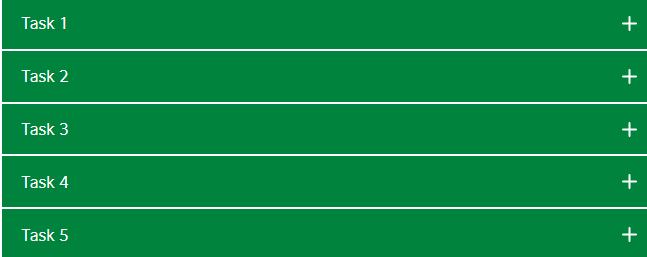 Food for thought:How often do you cook? Who do you cook for more, friends or family? What are some of the dishes you most enjoy preparing?A recipeLook at the recipe and do the exercises to improve your writing skills. Click below:https://learnenglishteens.britishcouncil.org/skills/writing/elementary-a2-writing/recipeDo the 3 online quizzes you see below. Click finish to see your score after each one. Do not send me back your answers/scores.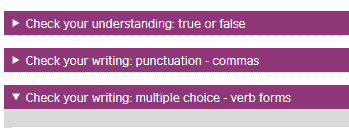  Now I  hope you can describe the method and tell somebody how to cook  and follow a recipe.That’s only for speaking practice. But be ready for a recipe anytime I ask you.Thank you!!  Enjoy the quizzes!Britishcouncil-learnenglishteens